Уважаемый	 Владимир Игоревич!Администрация муниципального района Пестравский Самарской области направляет Вам реестр муниципальных нормативно-правовых актов, для включения в Федеральный регистр нормативных правовых актов.Приложение:Глава муниципального района Пестравский                                                                                    А.П.ЛюбаевСтаркова Е.В. 8(846-74) 2-24-78АДМИНИСТРАЦИЯ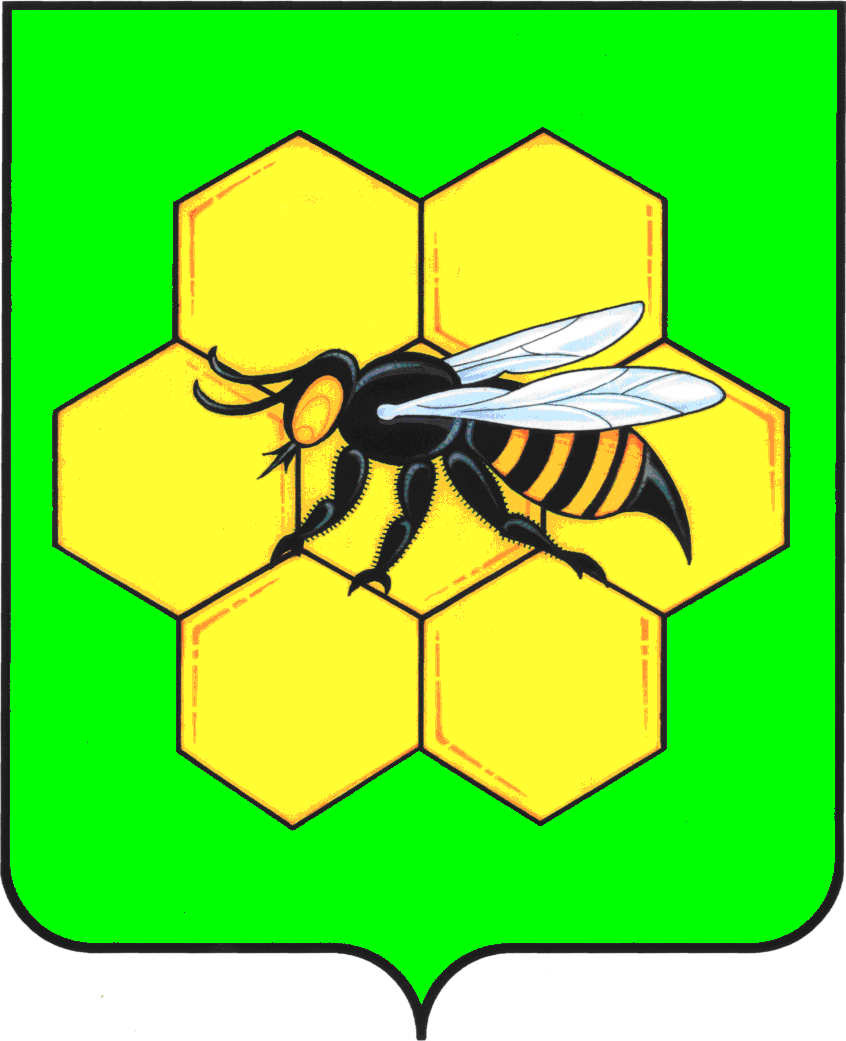 МУНИЦИПАЛЬНОГО РАЙОНА ПЕСТРАВСКИЙСАМАРСКОЙ ОБЛАСТИ446160, с.Пестравка, ул.Крайнюковская, 84Телефон: (84674) 2-15-44, 2-18-35, 2-12-33Факс: (84674) 2-19-33, 2-15-44e-mail: pestravka@samtel.ruот____________________№___________на №__________________от___________Заместителю руководителя Администрации Губернатора Самарской области – руководителю Главного правового управления администрации Губернатора Самарской области В.И.Моргунову 443006, г. Самара, ул. Молодогвардейская, 210, кабинет №506№ п/пНаименование МНПАНомер и дата принятия НПАНомер, дата и источник официального опубликованияПостановление администрации муниципального района Пестравский Самарской области  «О внесении изменений в постановление администрации муниципального района Пестравский  №176 от 11.03.2015 года «Об утверждении Порядка предоставления социальных выплат  ветеранам Великой Отечественной войны 1941 - 1945 годов, вдовам инвалидов и участников Великой Отечественной войны 1941 - 1945 годов, бывшим несовершеннолетним узникам концлагерей, гетто и  других мест принудительного содержания, созданных фашистами и их союзниками в период Второй мировой войны на проведение мероприятий, направленных на улучшение условий их проживания на территории муниципального района Пестравский Самарской области» № 460 от 01  августа  2017 годаГазета "Степь" от 11.08.17 №61 (72104)